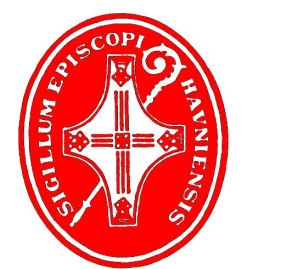 Ansøgningsskema til organisationerMagister Richard ny NordhuusFonden uddeler midler til organisationer, som støtter kvinder, der har mistet deres forsørgelsesgrundlag. Organisationen skal være hjemmehørende i Nørrebro, Holmens og Østerbro eller Vor Fru-Vesterbro provsti. *på www.sogn.dk kan organisationens adresse skrives ind, hvorefter sognet adressen er hjemmehørende i bliver synligt. Inde på sognets hjemmeside under ”fakta om sognet” er det oplyst hvilket provsti sognet er hjemmehørende i. Eventuelle spørgsmål kan rettes til København Stifts Fondsadministration pr. mail kbhfond@km.dk eller på telefon 33 47 65 26. Ansøgningsskemaet med tilhørende bilag bedes fremsendt til nedenstående adresse inden d. 01. juni 2020
Københavns Stifts FondsadministrationNørregade 111165 København KEller på vores e-mail: kbhfond@km.dk.   MRK: Magister Richard Nordhuus ny Legat, OrganisationerGrundlæggende oplysningerGrundlæggende oplysningerNavn på organisation:Navn på organisation:Angiv hvor organisationen er hjemmehørende*:      Nørrebro provsti      Holmens og Østerbro provsti      Vor Frue-Vesterbro provsti Angiv hvor organisationen er hjemmehørende*:      Nørrebro provsti      Holmens og Østerbro provsti      Vor Frue-Vesterbro provsti AdresseCVR-nr.Postnr. og byE-mailNavn på kontaktpersonAngiv hvor I har fået kendskab til legatetBeskriv hvordan organisationen støtter kvinderBeskriv formålet med ansøgningenUndertegnede bekræfter med tro og love rigtigheden af de afgivne oplysningerDato og underskrift